香港交易及結算所有限公司及香港聯合交易所有限公司對本公告的內容概不負責，對其準確性或完整性亦不發表任何聲明，並明確表示，概不對因本公告全部或任何部分內容而產生或因倚賴該等內容而引致的任何損失承擔任何責任。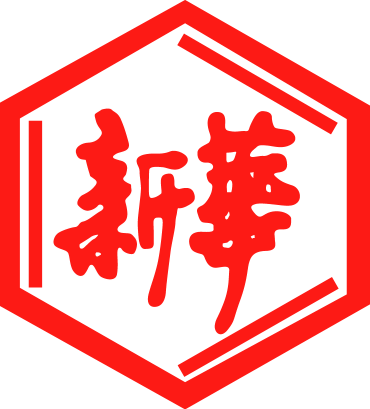 山東新華製藥股份有限公司Shandong Xinhua Pharmaceutical Company Limited（於中華人民共和國註冊成立的股份有限公司）（股份代碼：0719）建議選舉董事及選舉監事 第八屆董事會及監事會（本公司職工代表監事除外）的任期將於二零一七年十二月屆滿。董事會欣然宣佈董事及監事（本公司職工代表監事除外）將就其各自董事或監事職位尋求膺選連任，新任期自股東於股東大會批准日期起計為期三年（「膺選連任」）。膺選連任須待股東於股東大會上以普通決議案批准。尋求膺選連任的候選人之履歷詳情載列如下。A.	執行董事候選人1.	張代銘先生張代銘先生，55歲，高級經濟師，畢業於青島科技大學有機化工專業，上海財經大學經濟學碩士。一九八七年七月到山東新華製藥廠工作，歷任車間技術員，計劃統計處綜合計劃員，國際貿易部副經理、經理，本公司副總經理。現任本公司董事長，新華集團董事長，山東新華製藥進出口有限責任公司執行董事，山東新華製藥（歐洲）有限公司董事長，淄博新華—中西制藥有限責任公司董事長，淄博新華 — 百利高制藥有限公司董事長，新華（淄博）置業有限公司董事長，山東新華製藥（美國）有限責任公司董事長，山東淄博新達製藥有限公司董事長。於本公告日期，張先生並未與本公司訂立任何服務合約，其二零一七年擔任本公司董事的建議薪酬約人民幣420,000元。張先生的薪酬是根據其資歷及其他非獨立董事的薪酬而釐定。2.	杜德平先生杜德平先生，48歲，高級工程師，畢業於中國海洋大學化學專業，山東大學藥物化學碩士。一九九一年七月到山東新華製藥廠工作，歷任車間副主任、主任，總經理助理，副總經理。現任本公司董事、總經理，山東新華醫藥化工設計有限公司董事長，新華制藥（壽光）有限公司董事長及山東新華機電工程有限公司董事長。於本公告日期，杜先生並未與本公司訂立任何服務合約，其二零一七年建議的薪酬約人民幣400,000元。杜先生的薪酬是根據其資歷及其他非獨立董事的薪酬而釐定。B.	非執行董事候選人1.	任福龍先生任福龍先生，55歲，研究員、執業藥師，一九八五年畢業於山東昌濰醫學院醫學專業。一九八五年至一九八八年任住院醫師。一九九一年獲得北京醫科大學醫學碩士學位，同年九月到山東新華製藥廠工作，歷任研究院副院長、院長，本公司總經理助理、副總經理，新華集團副總經理，本公司總經理。任先生現任本公司董事，新華集團董事、總經理，兼任山東新華萬博化工有限公司董事長。於本公告日期，任先生並未與本公司訂立任何服務合約，其二零一七年建議的薪酬約人民幣400,000元。任先生的薪酬是根據其資歷及其他非獨立董事的薪酬而釐定。2.	徐列先生徐列先生，52歲，高級經濟師及教授級高級政工師，大學學歷，管理學碩士。一九八六年八月到山東新華製藥廠工作，歷任辦公室副科長、科長，辦公室副主任，人力資源部經理，現任本公司董事、工會主席，新華集團董事、工會主席。於本公告日期，徐先生並未與本公司訂立任何服務合約，其二零一七年建議的薪酬約人民幣320,000元。徐先生的薪酬是根據其資歷及其他非獨立董事的薪酬而釐定。3.	趙斌先生趙斌先生，58歲，畢業於中南財經政法大學EMBA，一九七六年參加中國人民解放軍，歷任濟南軍區、山東省軍區下屬單位戰士、副連職幹事、正連職幹事、副營職幹事、政治處副主任、主任。趙先生歷任山東華魯集團有限公司投資部經理、辦公室總經理，山東華魯國際商務中心有限公司副總經理，華魯控股集團有限公司規劃發展部總經理及華魯控股集團有限公司法律事務辦公室主任。現任本公司董事，並任華魯控股集團有限公司總經理助理兼紀檢監察室主任。於本公告日期，趙先生並未與本公司訂立任何服務合約，且並無計劃收取二零一七年董事薪酬。C.	獨立非執行董事候選人1.	李文明先生李文明先生，43歲，碩士研究生學歷，畢業於大連理工大學管理學院，獲工商管理碩士學位。曾任河南省平頂山市湛河區衛生局科員、北京秦脈醫藥諮詢公司市場研究員、北京北大方正集團公司醫藥事業部經理。現任北京和君諮詢有限公司合夥人，兼任中國醫藥商業協會副秘書長，愛康醫療控股有限公司非執行董事，北京天衡醫院管理有限公司董事、雲南健之佳健康連鎖店股份有限公司董事及廣東匯群中藥飲片股份有限公司董事。自二零一五年三月獲任本公司獨立非執行董事。於本公告日期，李先生並未與本公司訂立任何服務合約，其二零一七年建議的薪酬約人民幣70,000元。李先生的薪酬是根據其資歷及其他獨立非執行董事的薪酬而釐定。2.	杜冠華先生杜冠華先生，59歲，博士、研究員（教授）、博士生導師。畢業於中國協和醫科大學，獲生理學博士學位。一九九九年七月至今任國家藥物篩選中心主任，二零零七年十一月至今任中國藥理學會理事長。二零一五年三月獲任本公司獨立非執行董事，山東羅欣藥業股份有限公司獨立董事、河北常山生化藥業股份有限公司獨立董事。於本公告日期，杜先生並未與本公司訂立任何服務合約，其二零一七年建議的薪酬約人民幣70,000元。杜先生的薪酬是根據其資歷及其他獨立非執行董事的薪酬而釐定。3.	陳仲戟先生陳仲戟先生，44歲，於二零一四年五月三十日獲委任為本公司獨立非執行董事。陳先生持有澳大利亞堪培拉大學頒授的會計專業學士學位，並為香港會計師公會資深會員及澳洲會計師公會會員。陳先生於審計、會計及公司治理領域擁有豐富經驗，陳先生目前擔任迪諾斯環保科技控股有限公司（股票代碼：01452）首席財務官，宏光照明控股有限公司獨立非執行董事（股票代碼：08343），方正控股有限公司（股票代碼：00418）獨立非執行董事，北大資源（控股）有限公司（股票代碼：00618）獨立非執行董事，榮智控股有限公司（股票代碼：06080）獨立非執行董事。陳先生於二零一五年三月十六日至二零一六年九月十三日期間曾擔任均安控股有限公司（股票代碼：01559）獨立非執行董事。於本公告日期，陳先生並未與本公司訂立任何服務合約，其二零一七年建議的薪酬約人民幣70,000元。陳先生的薪酬是根據其資歷及其他獨立非執行董事的薪酬而釐定。D.	監事候選人1.	李天忠先生李天忠先生，55歲，高級工程師，一九八三年畢業於山東工學院工業自動化專業，同年七月到山東新華製藥廠工作，歷任電氣車間工程師、車間主任、本公司貿易部經理、供銷處處長、醫藥部經理、本公司董事，新華魯抗藥業集團有限責任公司總經理助理、董事、副總經理，山東新華醫藥集團有限責任公司董事、副總經理。李先生現任為本公司監事會主席，兼任山東新華醫藥集團有限責任公司副總經理。於本公告日期，李先生尚未與本公司訂立任何服務合約，其二零一七年建議的薪酬約人民幣320,000元。李先生的薪酬是根據其資歷及其擔任監事會主席的職責而釐定。2.	陶志超先生陶志超先生，48歲，畢業於華東政法學院法律系，獲法學學士學位，並取得山東大學法律碩士專業學位。現為山東致公律師事務所合夥人，二零零二年六月獲任公司獨立監事。於本公告日期，陶先生尚未與本公司訂立任何服務合約，其二零一七年建議的薪酬約人民幣30,000元。陶先生的薪酬是根據其資歷及其他獨立監事的薪酬而釐定。3.	肖方玉先生肖方玉先生，48歲，一九九二年畢業於山東大學數學系，資產評估師、土地估價師。歷任山東省淄博市淄川區財政局科員、所長，山東振魯會計師事務所高級經理，山東北方資產評估事務所部門主任，現任中興財光華會計師事務所濟南分所副所長、天健興業資產評估有限公司山東公司總經理，二零一六年二月獲任公司獨立監事。於本公告日期，肖先生尚未與本公司訂立任何服務合約，其二零一七年建議的薪酬約人民幣30,000元。肖先生的薪酬是根據其資歷及其他獨立監事的薪酬而釐定。 截至本公告日期，張代銘先生名下持有11,900股A股股份。張代銘先生、杜德平先生，任福龍先生及徐列先生為本公司員工持股計劃的參與者，其相關股份分別為134,529股A股、44,843股A股、116,591股A股及62,780股A股。除上文所披露者外，於本公告日期，概無上述人士(i)於本公司或本集團其他成員公司擔任任何其他職位或於過去三年擔任任何其他上市公司的任何董事職務；(ii) 與任何其他董事、監事、本公司的高級管理層、主要股東或控股股東（定義見上市規則）擁有任何關係；或(iii) 按證券及期貨條例第XV部所定義於本公司股份擁有任何權益。上述所有人士並無任何事宜須根據上市規則第13.51(2)(h)至(v)條予以披露，亦無任何事宜須敬請股東垂注。一般事項膺選連任須待股東於股東大會上以普通決議案批准後方可作實。將予召開股東大會的通告及載有（其中包括）建議膺選連任詳情的通函將適時寄發予股東。本公告以中英文兩種語言編製。倘中英文存在歧義時，概以中文文本為準。釋義於本公告內，除非文義另有所指，否則下列詞彙具有以下涵義﹕  			承董事會命 山東新華製藥股份有限公司  	    張代銘董事長中國.淄博，二零一七年十月三十日於本公告日期，董事會之成員如下：  「董事會」指本公司董事會；「本公司」指山東新華製藥股份有限公司，一間於中國註冊成立的股份有限公司；「董事」指本公司董事；「股東大會」指本公司的股東大會；「本集團」指本公司及其附屬公司；「香港」指中國香港特別行政區；「上市規則」指聯交所證券上市規則；「中國」指中華人民共和國；「人民幣」指中國法定貨幣人民幣；「證券及期貨條例」指香港法例第571章證券及期貨條例；「山東新華製藥廠」指山東新華製藥廠，本集團前身；「股份」指本公司股份；「股東」指本公司股東； 「聯交所」指香港聯合交易所有限公司；「監事」指本公司監事；「監事會」指本公司監事會；及 「山東新華醫藥集團」指山 東 新 華 醫 藥 集 團 有 限 責 任 公 司，一間擁有本公司全部已發行股本32.94%的全資國有公司，截至本公告日期為本公司最大股東及華魯控股集團有限公司的附屬公司。執行董事： 張代銘先生（董事長） 杜德平先生 獨立非執行董事： 李文明先生 杜冠華先生  陳仲戟先生 非執行董事：  任福龍先生 徐列先生 趙斌先生 